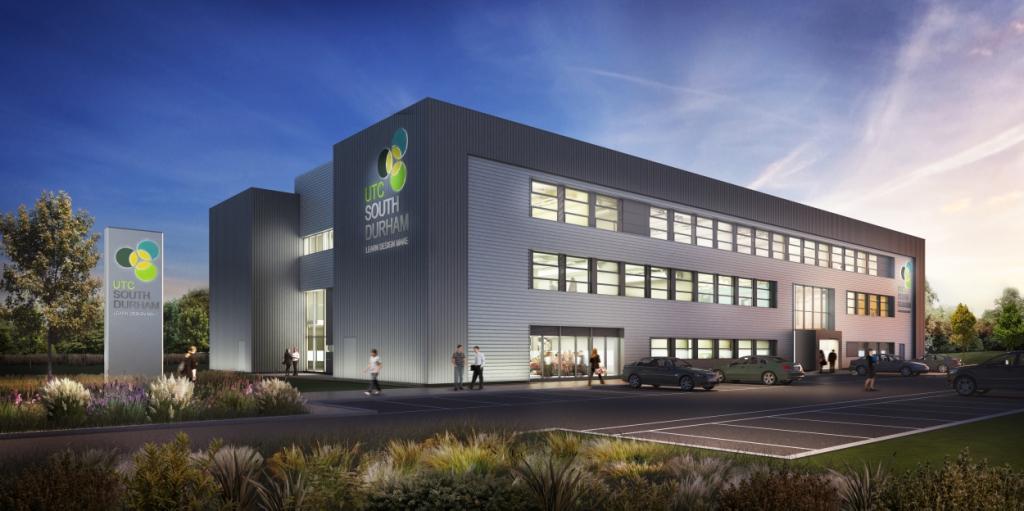 Message from the PrincipalThank you for your interest in working with us at UTC South Durham. This is an exciting opportunity to join us in the creation of a very different type of education for students who have a strong interest in STEM subjects. The chance to create an innovative education establishment is very rare and this is a wonderful opportunity to be involved from the beginning. As a key member of a small team you will shape how we work and our students’ educational experience. Our education system tends to separate students into those who are academic and those who are vocational. I see no reason why talented young people, both boys and girls, who are interested in STEM subjects, cannot gain academic qualifications, build technical expertise and develop workplace skills through real experience in businesses.A flexible approach to the role will be needed as we create a culture amongst staff and students and establish systems.  Ensuring that our students are safe and developing as young citizens is also vital.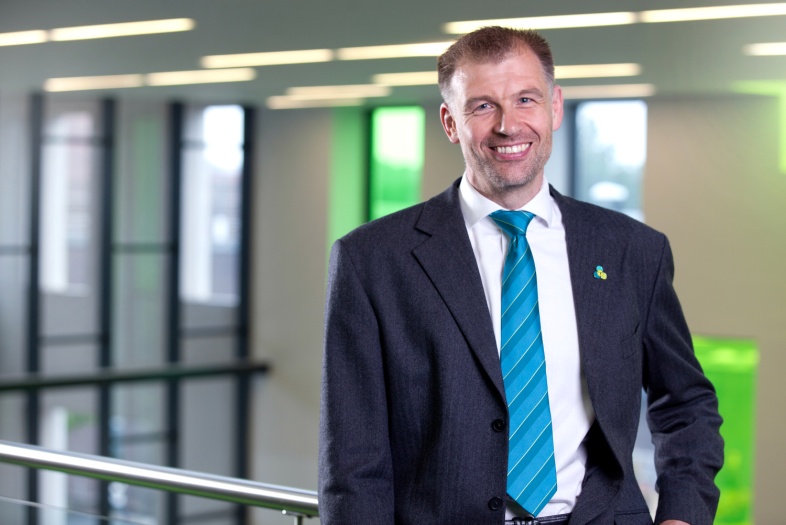 We are the first university technical college in the North East and play a significant role in the provision of education and skills for the engineering and manufacturing industry in the area. Our business sponsors, Gestamp Tallent and Hitachi Rail Europe, are two of the biggest and most influential engineering employers in the North East. The University of Sunderland has a proud record of combining educational excellence with a deep commitment to the well-being of the local area.The UTC opened  September 2016 in a new state-of-the-art building on Aycliffe Business Park. The sponsors are fully committed to this project and are demonstrating that in their level of support, but we do not underestimate the importance of appointing staff whose experience, energy, ambition and values match our own.We have tried to give you a clear picture of our aspirations for the UTC in this pack and additional information can be found on our website www.utcsouthdurham.org. Please don’t hesitate to contact me if you have further questions.UTC South Durham offers a very different approach to education.  We require staff with an attitude towards our students as young adults. If you are excited by this prospect then we look forward to receiving an application from you. Yours sincerely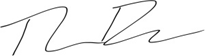 Tom DowerPrincipalUTC South DurhamOur vision, mission and values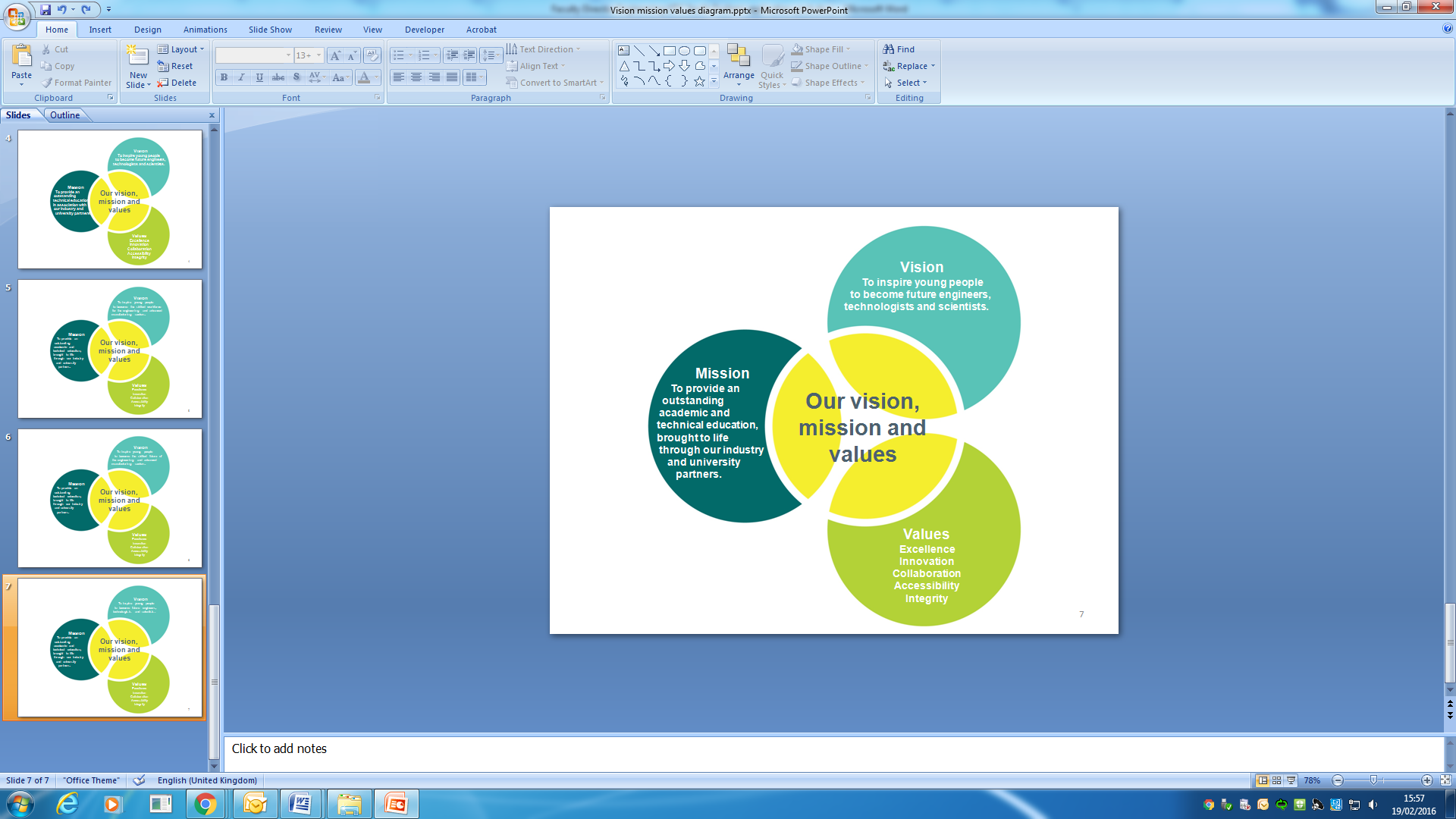 ExcellenceWe strive for excellence in all that we do with every activity focused on providing an outstanding academic and practical technical education for students.InnovationWe are inspired by and enthusiastic about science, technology, engineering and maths. We encourage our students and staff to experiment, invent and pioneer new technology, products, processes and learning methods. CollaborationWe encourage partnerships amongst students and with employers, education providers and community groups, enabling students to develop workplace skills, form close links with businesses and prepare for their future careers.AccessibilityWe welcome to our community people from different backgrounds, gender, abilities and locations. All students, irrespective of their starting point, will thrive and progress to meaningful education, employment or training.IntegrityWe expect high standards of our students and staff and we show mutual respect to others reflecting the UTC’s ethos as a grown-up place to learn.The curriculumThe curriculum at UTC South Durham is designed to offer a different type of education for young people in order to prepare them effectively for the world of work. We’ll provide an educational experience which is both academic and vocational. As a school, we are bound by the statutory KS4 curriculum, have an important duty to deliver a wider moral and social education and will be inspected by Ofsted using the normal framework. The key elements are:Academic subjects – students will study GCSEs, A-levels or nationally recognised equivalent qualifications.Technical education – all students will study engineering and have a choice of other technical subjects.Workplace learning – all students will undertake visits and placements in companies as well as projects within the UTC.KS4 curriculum30 core periods plus 3 x session 7Post-16 curriculum30 core periods plus 3 x session 7Subjects in italics are not A-levels but are equivalent qualifications1 year pre-apprenticeship programme - level 2 (approximately 15% of cohort)Support and SENDOur students will be supported by robust pastoral and safeguarding systems, with mentoring and SEND support for individuals as appropriate. We’re a small school and will know our students well. The UTC calendarThe UTC yearThe UTC operates the same term dates as Durham LA schools, minimising disruption for families with siblings at other schools and staff with children.The UTC day is longer, reflecting a grown-up working environment and allowing time for all students to undertake projects, visits, enrichment activities and have independent study time. No formal homework is set, though we expect students to carry on thinking, researching and designing outside school on their stimulating projects and undertake exam revision both inside and outside school.Students are encouraged to undertake activity such as relevant work experience during holiday periods in order to enhance their experience and skills in areas of interest.The UTC dayThere are no bells as students and staff  take responsibility for their own timekeeping.Timings of the dayStudents leave at 3:15pm on Wednesdays when staff CPD will take place until 5:30pm. We all finish at 3.15 on Fridays.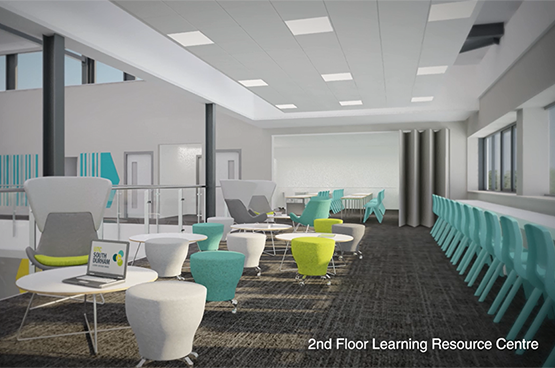 Staff structureNotesThe boxes do not define number of people – the structure will be scaled (and may be changed) depending on student and staff recruitment. In year 1 in particular some of these roles will be part-time or combined.Staff – principles and expectations All staff of the UTC will be expected to:Model only the highest of standards in relation to work ethic, behaviour, dress code and conduct.Demonstrate personal and professional integrity, promoting the vision and values of the UTC.Enable a climate that engenders personal growth and success for all staff and students.Commit to the provision of a curriculum which enables real workplace experiences and the opportunity to engage in employer-led and industry-sponsored projects.Demonstrate and develop in students the workplace skills of: attitude, self-management, communication, teamwork and a professional approach.Positively promote the belief that all young people can achieve beyond national expectations given their starting points and that all, without exception, will progress to university, employment and/or training.Commit unconditionally to ensuring that all groups of students, irrespective of their starting points will thrive, eradicating any notion of ‘gaps’ in performance or ‘labelling’ between groups.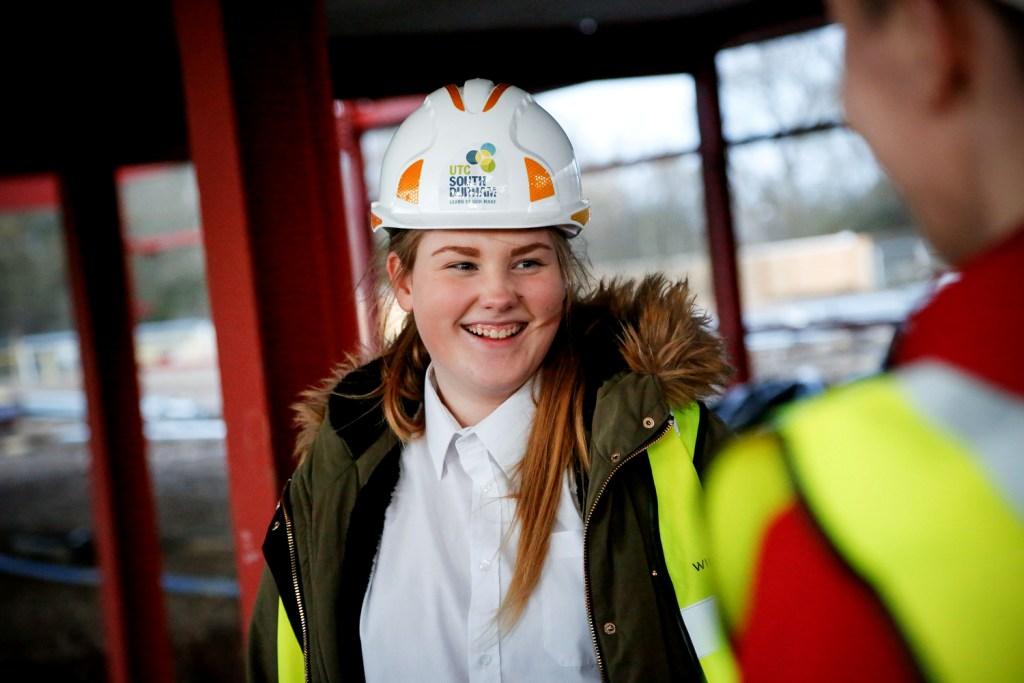 Terms and conditionsFor clarity of understanding and expectations, the main UTC staff policies and terms and conditions are based on nationally-recognised policies and terms and conditions that have been adapted to make them relevant to the operation of the UTC, with the differences made explicit. The key differences are:We are creating a different learning climate for students and this means a different way of working for staff.Main-scale teachers will prepare and deliver a ‘standard’ teaching load of 23 subject lessons a week, plus enrichment and support time. This will be adjusted appropriately for those with leadership responsibilities, NQTs and part-time staff.Staff are required to be on site for the full UTC day unless they have a part-time contract.  They are longer days than most schools. This means that more planning, preparation and assessment time is built into the working day allowing staff to undertake more of their work on site.We will follow Durham LA’s term dates. Five training days will be built into the school year (as with most schools) and most staff will be expected to work the equivalent of two additional days a year. This will be taken in the form of events for student recruitment or education. Flexibility is assumed in this approach to allow for individual needs and appropriate notice will be given of the events.Most staff will be expected to attend businesses on visits with students as appropriate and to act as mentors for students.As a small team running a new school flexibility will be needed in every role.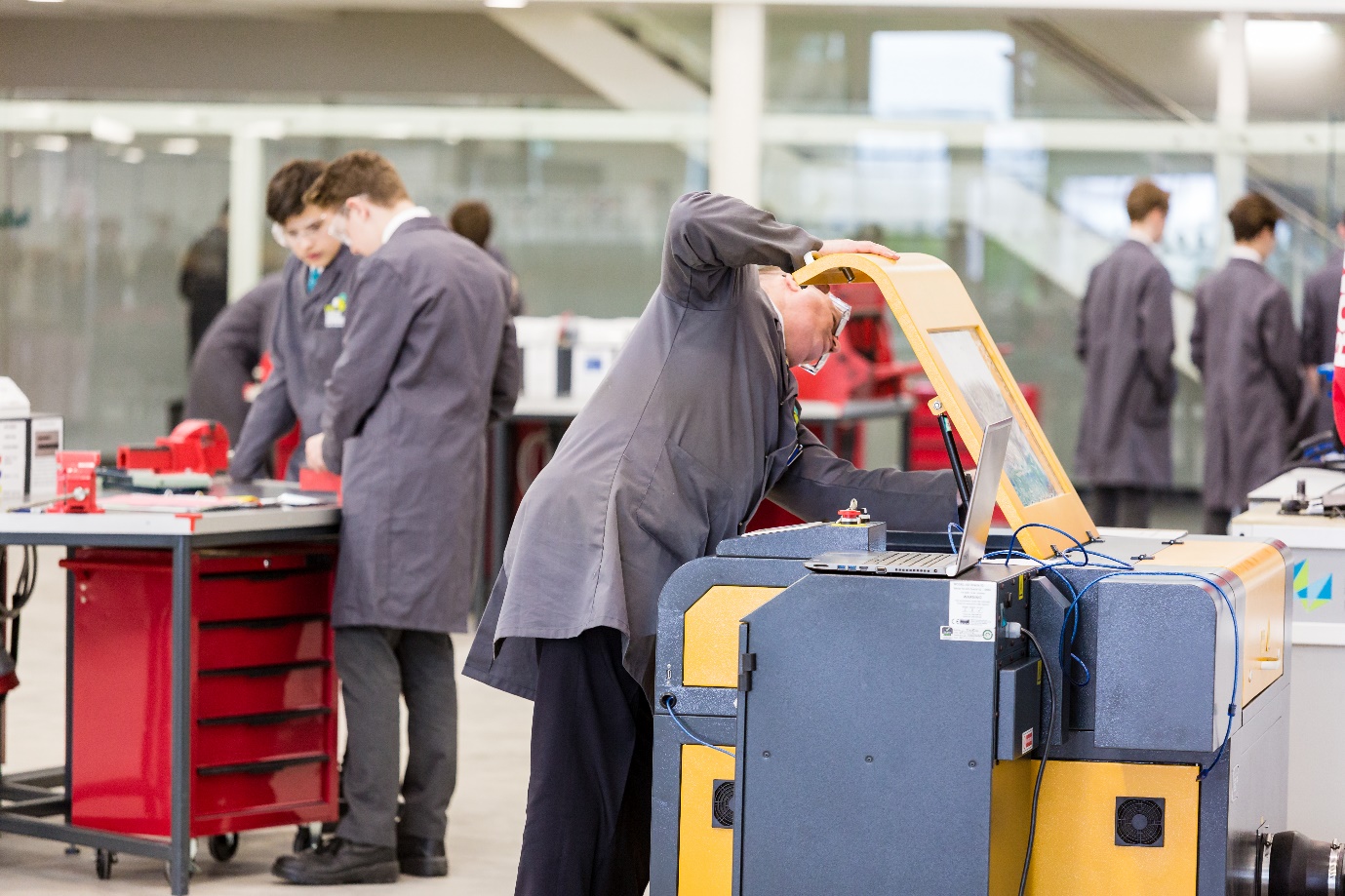 About the sponsorsUniversity of SunderlandThe University of Sunderland is one of a new generation of civic universities, innovative, accessible and outward looking, with global influence and remarkable local impact. Excellent teaching, internationally recognised research and an extensive business engagement portfolio all contribute to the University’s success.Hitachi Rail EuropeHitachi Rail Europe Ltd is one of the most significant inward investors in County Durham. The company is a total railway system supplier offering rolling stock, traction equipment, signalling, traffic management systems and maintenance depots. Hitachi draws on many years of experience as a leading supplier of metro, commuter and high-speed trains such as the Shinkansen (bullet train) for the Japanese and international markets. The new manufacturing and assembly plant in South Durham is being developed to support the Department for Transport-led Intercity Express Programme and future Hitachi projects.Gestamp TallentGestamp Tallent Ltd is part of Gestamp Automocion, an international group dedicated to the design, development and manufacture of metal components and structural systems for the automotive industry. Today, Gestamp Automocion is present in 22 countries, has 95 production centres across the world and employs over 25,000 people. In line with the demands of global customers for a global supply network, Gestamp is a truly international business, but the British operation has remained as robust as ever. As one of the five plants within the UK, the Newton Aycliffe plant is one of the region’s largest employers with a workforce of over 1,400 people.How to applyApplicants are required to submit an electronic application form which is downloadable from www.utcsouthdurham.org/vacancies. Applications should be returned to jobs@utcsouthdurham.org by the closing date.To arrange an informal discussion, please email: Tom Dower, Principal, tom.dower@utcsouthdurham.org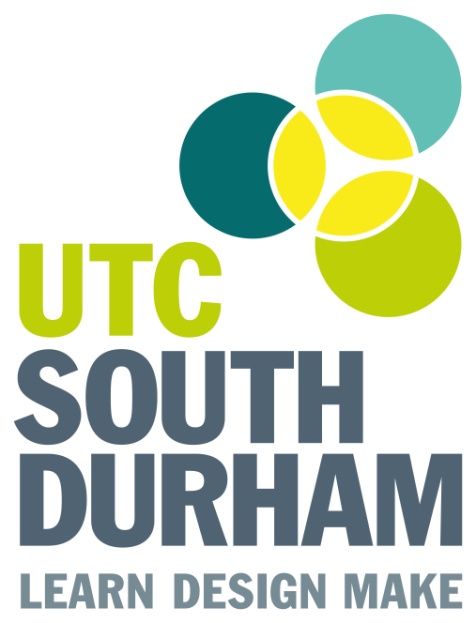 Application Information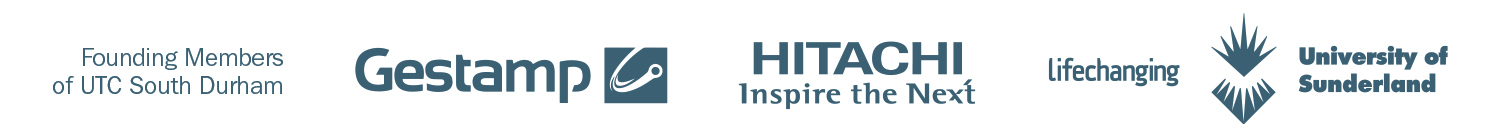 EnglishMathsEngineeringScienceOption 1Option 2Ind. Study PESession 7546622323LanguageLiteratureMathsCambridge National Double awardManufacturingDesignorSystems & ControlPhysicsChemistryBiologyGeographyComputer ScienceProduct DesignBusinessGeographyComputer ScienceProduct DesignBusinessIndependent studyMentoringSport &FitnessChallenge clubsProjectsBriefingsSMSCPSHECareers/IAGLanguageLiteratureMathsCambridge National Double awardManufacturingDesignorSystems & ControlCombined ScienceGeographyComputer ScienceProduct DesignBusinessGeographyComputer ScienceProduct DesignBusinessIndependent studyMentoringSport &FitnessChallenge clubsProjectsBriefingsSMSCPSHECareers/IAG1 x project1 x project2 x project2 x projectGeographyComputer ScienceProduct DesignBusinessGeographyComputer ScienceProduct DesignBusinessIndependent studyMentoringSport &FitnessChallenge clubsProjectsBriefingsSMSCPSHECareers/IAGMathsEngineeringOne or two fromOne or two fromEnhancementInd. StudySession 7565524A-level MathsCore MathsEngineeringFoundation Tech LevelPhysics ChemistryComputer ScienceProduct Design(Biology)Engineering (double, Tech Level)Applied ScienceITBusinessPhysics ChemistryComputer ScienceProduct Design(Biology)Engineering (double, Tech Level)Applied ScienceITBusinessEPQ (Extended Project Qualification)orECDL AdvancedIndependent studyProjectsChallenge clubsProjectsCareers/IAG MentoringEnglishMathsEngineeringemployabilityEngineeringOption 1Option 2Ind. StudyPeriod 744683324GCSE re-sits orextensionGCSE re-sits orextensionSelection ofshort practicalaccreditedprogrammesLevel 2Engineering(x2)D&T(Geography)Business(Comp Sci.)IndependentstudyLiteracyNumeracyPlacementsChallenge clubsProjectsSports leadershipCareers/IAGMentoringYear 10Year 11 12 13P1 8.45-9.45P1 8.45-9.45P2 9.45-10.45Break 9.45-10.00Break 10.45-11.00P2 10.00-11.00P3 11.00-12.00P3 11.00-12.00P4 12.00-1.00Lunch 12.00-12.30Lunch 1.00-1.30P4 12.30-1.30P5 1.30-2.30P5 1.30-2.30P6 2.30-3.15Break 2.30-2.40Break 3.15-3.25P6 2.40-3.25P7 3.25-4.25P7 3.25-4.25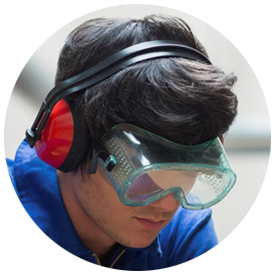 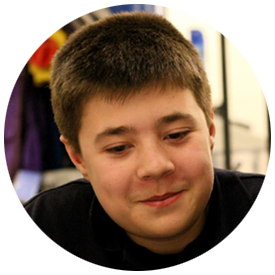 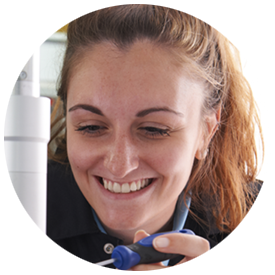 